Непохитний олов'яний солдатик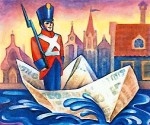 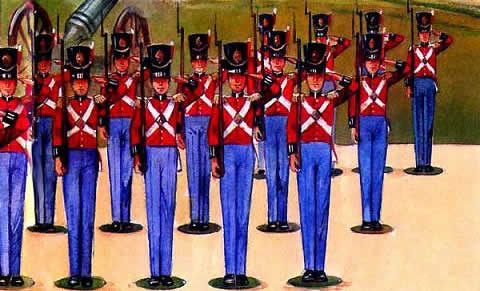 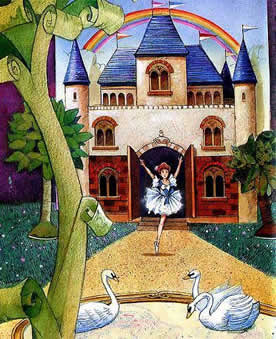 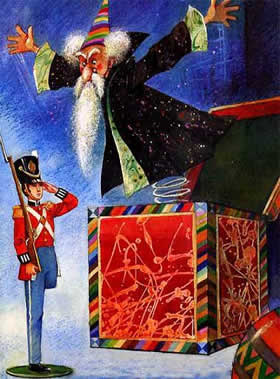 Коли вона пройшла, прибігли два вуличні хлопчики. — Дивись! — закричав один.- Он лежить олов’яний солдатик. Давай пустимо його плавати в човнику.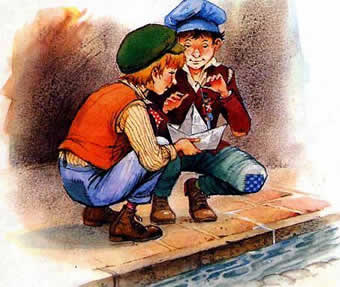 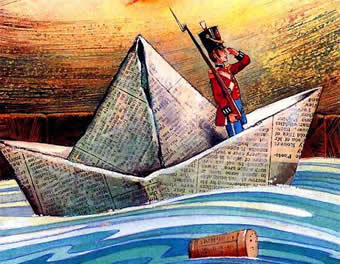 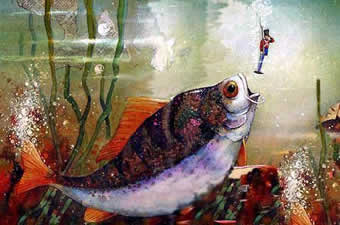 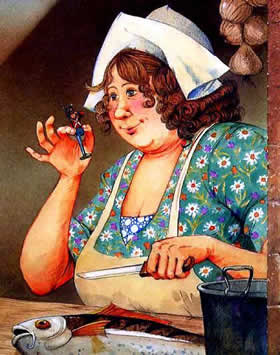 